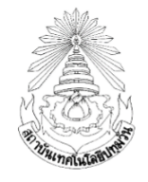 	คำร้องขอเทียบโอนผลการศึกษาระดับปริญญาตรี	คณะวิทยาศาสตร์และเทคโนโลยี						      		วันที่………… เดือน…………… ปี…2565..เรียนคณบดี คณะวิทยาศาสตร์และเทคโนโลยีข้าพเจ้า 			…………………………………………....		รหัสนักศึกษา ……………………………………………
สาขาวิชา/แขนงวิชา	วิศวกรรมซอฟต์แวร์และระบบสารสนเทศ	หลักสูตร วท.บ.วิศวกรรมซอฟต์แวร์และระบบสารสนเทศ
เบอร์โทร			……………………………………………				ข้าพเจ้าประสงค์ขอเทียบโอนผลการศึกษาดังนี้เทียบโอนความรู้ โดยวิธีการ	การทดสอบมาตรฐาน (standard test) ชื่อการทดสอบ………………………………………………………………………..หน่วยงานที่ทดสอบ ………………………………………..……………………….รายวิชาที่ประสงค์ขอเทียบโอน	การทดสอบที่ไม่ใช่การทดสอบมาตรฐาน (non-standard test) ชื่อการทดสอบ………………………………………………………………………..หน่วยงานที่ทดสอบ ………………………………………..……………………….รายวิชาที่ประสงค์ขอเทียบโอน	การศึกษาหรือการฝึกอบรมอื่นที่จัดโดยหน่วยงานอื่นที่ไม่ใช่สถาบันอุดมศึกษา (evaluation of non-sponsored training) ชื่อการฝึกอบรม………………………………………………………………………..หน่วยงานฝึกอบรม ………………………………………..……………………….รายวิชาที่ประสงค์ขอเทียบโอน	การประเมินแฟ้มสะสมงาน (Portfolio) รายวิชาที่ประสงค์ขอเทียบโอน  เทียบโอนรายวิชา                        จึงเรียนมาเพื่อโปรดพิจารณาลงชื่อ 	 นักศึกษา                   ( …………………………………………………….)             วันที่       /                / 2565	ลำดับที่รหัสวิชาชื่อวิชาจำนวนหน่วยกิต123ลำดับที่รหัสวิชาชื่อวิชาจำนวนหน่วยกิต123ลำดับที่รหัสวิชาชื่อวิชาจำนวนหน่วยกิต123ลำดับที่รหัสวิชาชื่อวิชาจำนวนหน่วยกิต123ลำดับที่รายวิชาจากหลักสูตรเดิมรายวิชาจากหลักสูตรเดิมรายวิชาจากหลักสูตรเดิมรายวิชาที่ขอเทียบในหลักสูตรที่ศึกษารายวิชาที่ขอเทียบในหลักสูตรที่ศึกษารายวิชาที่ขอเทียบในหลักสูตรที่ศึกษาผลพิจารณา(ผ่าน/ไม่ผ่าน)ลำดับที่รหัสวิชาชื่อวิชาหน่วยกิตรหัสวิชารายวิชาหน่วยกิตผลพิจารณา(ผ่าน/ไม่ผ่าน)